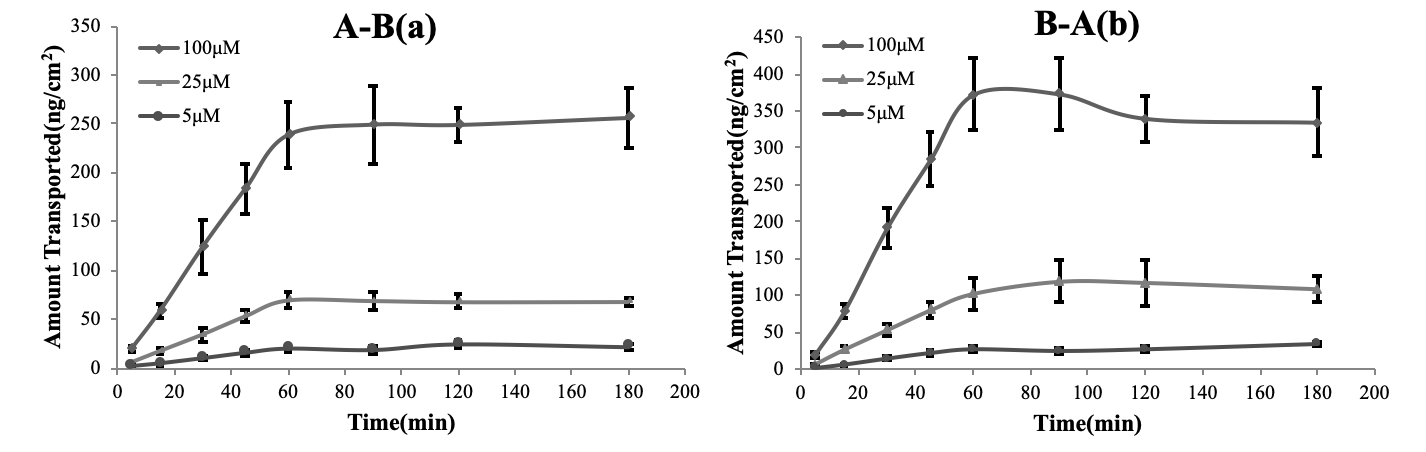 S1 Fig. Time-course of morroniside (5, 25 and 100μM) transport across the Caco-2 cell monolayers from AP to BL and from BL to AP (n=3)